Balikov DmytroExperience:Documents and further information:Urgently in flightPosition applied for: 3rd OfficerDate of birth: 08.07.1985 (age: 32)Citizenship: UkraineResidence permit in Ukraine: NoCountry of residence: UkraineCity of residence: MariupolPermanent address: Descent Artema 32Contact Tel. No: +38 (096) 503-13-87E-Mail: dmitry.balikov@yandex.ruU.S. visa: NoE.U. visa: NoUkrainian biometric international passport: Not specifiedDate available from: 20.02.2014English knowledge: ModerateMinimum salary: 2000 $ per month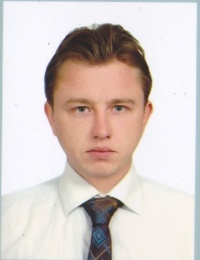 PositionFrom / ToVessel nameVessel typeDWTMEBHPFlagShipownerCrewing3rd Officer21.11.2013-14.01.2014FRAGABulk Carrier28678VALLETA. MALTASATELLITE NAVIGATION LTD/TRITEA MARITIME LTDAble Seaman19.02.2014-21.11.2013FRAGABulk Carrier28678VALLETA. MALTASATELLITE NAVIGATION LTD/TRITEA MARITIME LTDAble Seaman17.12.2013-20.05.2013FRAGABulk Carrier28678VALLETA. MALTASATELLITE NAVIGATION LTD/TRITEA MARITIME LTDAble Seaman09.05.2011-06.02.2012CRISTINE BBulk Carrier58085el_victorAble Seaman29.12.2008-17.12.2009NAVIOS HORIZONBulk Carrier50000panamael_victorOrdinary Seaman29.01.2008-16.09.2008NAVIOS HORIZONBulk Carrier50000panamael_victorOrdinary Seaman26.07.2007-25.09.2007SEA ANGELRo-Ro7000EpsilonOrdinary Seaman08.06.2006-22.03.2007IONION SPIRITBulk Carrier17500panamainterkom